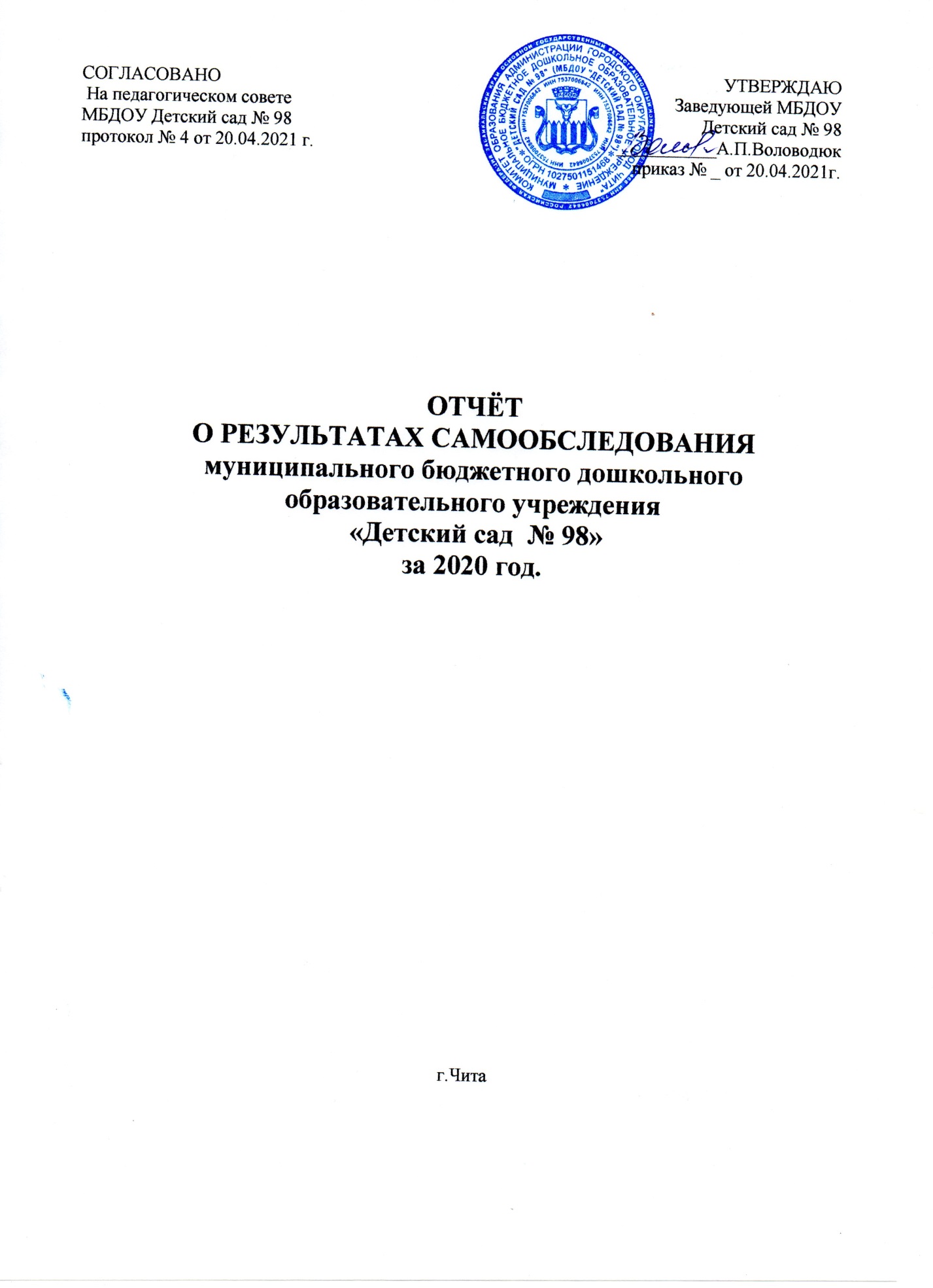 Цель проведения самообследования МБДОУ «Детский сад  № 98» является обеспечение доступности и открытости информации о деятельности ДОУ.В процессе самообследования была проведена оценка образовательной деятельности, системы управления МБДОУ № 98, содержания и качества подготовки обучающихся, организация воспитательно-образовательного процесса, анализ движения воспитанников, качества кадрового, учебно-методического, информационного обеспечения, материально-технической базы, функционирования внутренней системы оценки качества образования, питания, анализ показателей деятельности МБДОУ № 98.Процедура самообследования МБДОУ «Детский сад № 98» регулируется следующими нормативными документами: Закон «Об образовании в Российской Федерации ( ст.28 п. 3,13,ст.29 п.3);  Постановление Правительства Российской Федерации №582 от 10.07.2013г. «Об утверждении Правил размещения на официальном сайте образовательной организации в информационно-телекоммуникационной сети «Интернет» и обновления информации об образовательной организации». Приказ Министерства образования и науки Российской Федерации №462 от 14.06.2013г. «Об утверждении Порядка проведения самообследования образовательных организаций». Приказ Министерства образования и науки Российской Федерации №1324 от 10.12.2013г. «Об утверждении показателей деятельности образовательной организации, подлежащей самообследованию». Приказ о порядке подготовки и организации проведения самообследования. Информационная открытость образовательной организации определена ст.29 Федерального закона от 29.12.2012г. №273-ФЗ «Об образовании в Российской Федерации» и пунктом 3 Правил размещения на официальном сайте образовательной организации и информационно-телекоммуникационной сети «Интернет» и обновления информации об образовательной организации, утверждённых Постановлением Правительства Российской Федерации от 10.07.2013 г. №582.РАЗДЕЛ I1.Общие характеристики образовательного учреждения.Полное наименование учреждения: муниципальное бюджетное дошкольное образовательное учреждение «Детский сад  № 98»Сокращённое название: МБДОУ № 98.Место нахождения: Забайкальский край, город Чита, 5 микрорайон, дом28а.Детский сад по своей организационно-правовой форме относится к бюджетным учреждениям, по типу является дошкольной образовательной организацией.Лицензия: №27 от 27.01.2016 года, серия 75Л02№0000381, выдана министерством образования, науки и молодежной политики  Забайкальского края, срок действия-  бессрочно.Устав МБДОУ № 98 утверждён Постановлением администрации городского округа «Город Чита» № 110 от   17.03.2020 года.Электронный адрес: detskisad98@mail.ruАдрес сайта МБДОУ № 98:dou75.ru/98Режим работы Детского садаДетский сад работает по пятидневной рабочей неделе с 12-часовым пребыванием воспитанников. Режим работы групп в Детском саду с 7.30. до 19.30 с понедельника по пятницу включительно, за исключением выходных (суббота, воскресенье) и нерабочих праздничных дней в соответствии с законодательством РФ.Структура и количество группВ Детском саду функционирует 12 групп, рассчитанных на посещение детей в количестве 316. Руководитель МБДОУ № 98 Воловодюк Алена Павловна, высшее дошкольное образование. Руководит коллективом с марта 2018 года.РАЗДЕЛ II2.Сведения об образовании в МБДОУ № 98.Уровень образования - дошкольныйформа обучения - очнаясрок обучения - 5 летобучение и воспитание в МБДОУ № 98 ведётся на русском языкечисленность обучающихся по реализуемой образовательной программе дошкольного образования Муниципального бюджетного дошкольного образовательного учреждения «Детский сад № 98» составляет 316 обучающихся.Укомплектованность групп - 2020-2021 учебный год составляет 316 воспитанников.РАЗДЕЛ III. Аналитический. Педагогический анализ работы за прошедший 2020 год.Цель проведения анализа итогов работы за прошедший  год – заложить основу для планирования, то есть для формулировки новых целей и задач, определения путей их достижения.В процессе анализа была проведена оценка образовательной деятельности, системы управления МБДОУ № 98, содержания и качества подготовки обучающихся, организация воспитательно-образовательного процесса, анализ движения воспитанников, качества кадрового, учебно-методического, информационного обеспечения, материально-технической базы, функционирования внутренней системы оценки качества образования, питания, анализ показателей деятельности МБДОУ № 98.Обучение и воспитание в МБДОУ № 98 осуществлялось на русском языке.Численность обучающихся по реализуемой образовательной программе дошкольного образования Муниципального бюджетного дошкольного образовательного учреждения «Детский сад  № 98»  составляла 316 обучающихся.Укомплектованность групп - 2020-2021 учебный год составляет:Первая младшая группа №23 -28 обучающихсяВторая младшая группа № 8-29  обучающихсяВторая младшая группа № 9- 29 обучающихсяВторая младшая группа № 10- 26 обучающихсяСредняя группа № 3 - 19 обучающихсяСредняя группа № 7 - 24 обучающихсяСтаршая группа № 1- 22 обучающихсяСтаршая группа № 2- 25 обучающихсяСтаршая группа № 4- 29 обучающихсяСтаршая группа № 5- 30 обучающихсяПодготовительная группа № 6- 26 обучающихсяПодготовительная группа № 11- 29 обучающихся3.1	Результаты программного обеспеченияМуниципальное дошкольное образовательное учреждение «Детский сад № 98» является образовательным учреждением и осуществляло образовательную деятельность в 2020-2021 учебном году по образовательной Программе дошкольного образования муниципального бюджетного дошкольного образовательного учреждения «Детский сад  № 98»Содержание образовательного процесса выстроено в соответствии с программой развития и воспитания детей в детском саду  «Детство».   Программа разработана коллективом кафедры дошкольной педагогики Санкт-Петербургского государственного педагогического университета им. А.И. Герцена – В.И. Логиновой, Т.И. Бабаевой, Н.А. Ноткиной  и др.В ДОУ оказываются услуги для детей дошкольного возраста от 1,5 до 7 лет.С целью обеспечения организации образовательного процесса  наряду с основной общеобразовательной программой «Детство» педагогический коллектив МБДОУ№ 98 использует парциальные программы. Обязательная часть программы отражает комплексность подхода, обеспечивая развитие детей во всех пяти образовательных областях.Выбор вариативной части программы, части программы, формируемой участниками образовательных отношений, обусловлен интересами воспитанников, имеющимися условиями (материально-техническими, кадровыми) и результатами анализа образовательного запроса родителей. Таким образом, вариативная часть программы осуществляется через реализацию программы социально- коммуникативного развития «Формирование культуры безопасности у детей» автор  Л. Л. Тимофеева направлена на формирование основы безопасного поведения  дошкольников.      Для осуществления образовательной деятельности и реализации эффективного образовательного процесса в ДОУ разработан комплекс программ: программа развития ДОУ, основная образовательная программа ДОУ. В контексте ФГОС ДО, детский сад обеспечивает осуществление образовательного процесса по 5 основным направлениям:  Физическое развитие  Социально - коммуникативное развитие Познавательно развитие Речевое развитие  Художественно – эстетическое развитие Перспективы: В 2021 году планируется внести коррективы в основную образовательную программу дошкольного образования с учетом базовой оснащенности развивающей предметно – пространственной среды в соответствии с требованиями ФГОС ДО с использованием примерных образовательных программ, находящихся в федеральном реестре.Дополнительное образование воспитанников осуществлялось посредством кружковой деятельности. Все кружки проводились согласно рабочим программам педагогов на 2020-2021 учебный годНа базе МБДОУ № 98  функционирует   Консультативный Центр,  который является  структурной единицей образовательной организации, реализующей образовательную программу дошкольного образования.Консультация  родителей осуществляется по предварительно составленному графику, в режиме –онлайн, по телефону, в группах Вайбер, Ватсап. Родители сообщают о интересующих их вопросов. Психолого-педагогическая, диагностическая или консультационная помощь в рамках деятельности центра  прекращаться в связи с отсутствием потребности у родителей (законных представителей) на данную услугу. Взаимоотношения между центром и родителями (законными представителями) регулироваться договором, включающим в себя взаимные права, обязанности и ответственность сторон, возникающие в процессе оказания методической помощи, длительность пребывания ребенка в центре. Для получения психолого-педагогической, диагностической и консультативной помощи родители (законные представители) обращаются в образовательную организацию лично, по телефону или через Интернет-сайт образовательной организации (в зависимости от выбранной формы, способа оказания помощи), вайбер. Психолого-педагогическая, диагностическая или консультационная помощь оказываться воспитанникам на основании заявления или согласия в письменной форме их родителей (законных представителей)В целом, организация образовательного процесса в МБДОУ  «Детский сад  №98» регламентируется учебным планом, годовым, календарным планом и расписанием занятий, разрабатываемыми детским садом самостоятельно в соответствии с реализуемыми образовательными программами, программой развития детского сада и законодательством РФ и Забайкальского края в области образования, а также на основе санитарных норм и правил.3.2.Анализ выполнения годовых задач.Воспитательно-образовательная работа в каждой возрастной группе строилась на основе следующих годовых задач, поставленных перед коллективом:1.Совершенствовать профессиональное мастерство педагогов по экологическому воспитанию дошкольников путем внедрения в педагогический процесс инновационных  технологий.2.Использовать инновационные технологии в работе с родителями как средство формирования ЗОЖ  у детей.Решение задач достигалось за счёт:высокого профессионального творческого потенциала педагогов;проектной деятельности;построения воспитательно- образовательного процесса в соответствии с закономерностями возрастных особенностей и потребностей детей (путем внедрения в педагогический процесс инновационных  технологий.конкурсы, выставки, совместные детско родительские проекты ,нетрадиционные формы работы с родителями);пополнением материально- технической среды;мониторинга качества реализации ОП (педагогическая диагностика дошкольников, анкетирование педагогов и родителей, оперативный, тематический контроль «Организация инновационной  работы по экологическому воспитанию детей дошкольного возраста») по первой годовой задаче и тематический контроль по второй годовой задаче  ««Использование здоровьесберегающих технологий для сохранения и укрепления здоровья детей совместно с родителями воспитанников».В течение года в ДОУ в соответствии с годовыми задачами были организованы мероприятия и достигнуты следующие результаты (см. таблицу)3.3	Обеспечение здоровья и здорового образа жизни сотрудников и обучающихся.В учреждении решению физкультурно -  оздоровительной проблемы подчинены все направления деятельности ДОУ. Коллектив старается создать максимальные условия для обеспечения двигательной активности и оздоровления детей, а именно: оснащение помещения физкультурным оборудованием для занятий по физической культуре; просторный физкультурный  зал; медицинский кабинет, процедурный кабинет, изолятор; физкультурные уголки для каждой возрастной группы; посещение детьми организация рационального питания.В течение  года в МБДОУ № 98 поступило 99 детей. Педагогический контроль показал, что 95 % детей легко адаптировались к ДОУ, у 3 % была адаптация средней тяжести. Тяжёлой степени адаптации  была у 2% детей. Показатели адаптации вновь прибывших детей (2020 г)Сравнительный анализ с предыдущим учебным годом по заболеваемости воспитанников: сравнительные цифры по дням функционирования, данные по группам здоровья;Данные о заболеваемостиДети МБДОУ № 98 проходят профилактическое лечение в медицинском оздоровительном центре лечения «Феникс». Для оздоровления воспитанников используются, один раз в три месяца, кислородные коктейли. Лечебно-оздоровительная работа в детском саду строится на основе анализа заболеваемости простудными заболеваниями, гриппом и ОРВИ, показатель которых увеличивается в осенне-зимне-весенний период. Все лечебно-оздоровительные мероприятия согласовывались с врачом-педиатром, заведующей детским садом на совместных педсоветах, утверждались и проводились согласно ежемесячного и годового планаВ сравнении с предыдущими годами увеличилось количество инфекционных заболеваний из - за ветряной оспы.  Уменьшилась  общая заболеваемость детей- была 888,  стала 426. Это, конечно, результат длительного периода самоизоляции, когда детский сад был закрыт несколько месяцев.Анализируя распределение воспитанников по группам здоровья можно сделать вывод, что в сравнении за три года количество воспитанников c 1 группой здоровья уменьшилось- было 58, стало 32.  В детском саду 1 ребенок с 5 группой здоровья. Медицинский контроль за состоянием здоровья осуществляется врачами специалистами 1 раз в год. Медсестра регулярно проводит наблюдения за организацией оптимальных санитарно-гигиенических условий: обеспечение влажной ежедневной уборки групповых комнат, соблюдение воздушно-теплового режима, физической нагрузки на физкультурных занятиях.В ДОУ выстроена система физкультурно-оздоровительных  мероприятий, которая включает обследование детей, двигательную активность, лечебно – профилактические мероприятия, нетрадиционные методы оздоровления.В ДОУ разработана система закаливающих мероприятий, которые осуществляются круглый год, их вид и методика меняются в зависимости от сезона и погоды (ежедневные прогулки, хождение босяком, минутки-пробудки, корригирующие гимнастики). Традиционно проведение «Дня здоровья» для детей, в организации которых активную помощь оказывают родители. В детском саду проводится усиленное витаминизированное питание, обилие овощей и фруктов, использование фитонцидов (лук, лимон).Ежемесячно руководителем учреждения проводится анализ посещаемости и заболеваемости детей детского сада.С детьми и родителями проводятся целенаправленные беседы о здоровье и физическом совершенствовании, спорте и гигиене, рациональная двигательная активность в течение всего дня. В соответствии с учебным планом педагоги проводят физкультурные занятия, как в помещении, так и на воздухе, при этом стараются учитывать индивидуальные особенности детей. Воспитатели ежедневно проводят утреннюю гимнастику, пальчиковую гимнастику, бодрящую гимнастику после сна, физкультминутки на занятиях, с целью предупреждения переутомления.ВЫВОД: в течение 2020 года увеличилось количество д/дней  по причинам сменного графика работы родителей. Администрацией детского сада приняты меры по уменьшению д/дней по причинам сменного графика работы родителей :- выявлены дети, пропускающие детский сад по причинам сменного графика работы родителей;- с родителями (законными представителями) проведены беседы.Проведен анализ физкультурно-оздоровительной работы. Педагоги, мед. персонал обсудили причины  заболеваемости детей. Составлен план работы на следующий учебный год по оздоровлению детей (пересмотрены мероприятия, направленные на оздоровление детей, внесены дополнительные мероприятия, активизирована работа с родителями, разработан проект «Здоровый дошкольник» программы Развития МБДОУ № 98)С целью оздоровления детей проводились закаливающие мероприятия: гимнастика на свежем воздухе и после сна, мытьё рук до локтей, физкультурные занятия на открытом воздухе, солнечные ванны, хождение босиком по ребристым дорожкам, сухой душ, обтирания. Уделялось внимание пропаганде здорового образа жизни и просвещению родителей по вопросам физического развития и воспитания дошкольников, профилактике детской заболеваемости. Большое значение придавалось организации двигательной активности детей, развитию основных движений, подвижным играм. Продолжалась работа по организации, обогащению и использованию спортивных уголков в группах, построение мероприятий в течение дня велось с учётом контроля нагрузки на детей, подбора форм работы с детьми, способствующих смене динамических рабочих поз.Важным показателем результатов работы МБДОУ №98 является здоровье воспитанников, результаты которого представлены в таблицах №№ 1,2,3. Медсестрой проводится анализ посещаемости и заболеваемости детей. Результаты анализа и возможные причины заболеваний обсуждаются с педагогами, принимаются меры по устранению выявленных причин заболеваемости, зависящих от дошкольного учреждения.Таблица №1.В течение 2020 года проводился ежемесячный анализ по заболеваемости детей  (таблица 2) (Таблица 3)Таблица №2Таблица 3.Также совместно с детской поликлиникой сотрудниками ДОУ с детьми проводилась постоянная лечебно- профилактическая работа: витаминизация питания, отслеживался календарь прививок, ежедневный фильтр здоровья, проводилась вакцинация против гриппа, работа по предупреждению детского травматизма; контроль за воздушным и питьевым режимом, санитарным состоянием, за организацией качественного питания воспитанников.  В течение года проводилась работа по сохранению физического и эмоционального благополучия каждого педагога: консультации по синдрому профессионального выгорания, о средствах борьбы с депрессией и усталостью.  3.4	Анализ заболеваемости сотрудников за 2020 год3.5. Результаты воспитательно-образовательной работы.Содержание воспитательно-образовательного процесса даётся детям по образовательным областям.Социально - коммуникативное развитие направлено на усвоение ребёнком норм и ценностей, принятых в обществе, включая моральные и нравственные ценности; развитие и взаимодействия ребёнка со взрослыми и сверстниками; формирование позитивных установок к различным видам труда и творчестваПознавательное развитие предполагает развитие интересов детей, любознательности и познавательной мотивации; формирование познавательных действий, становление сознания; формирование первичных представлений о себе, других людях, объектах окружающего мира.Речевое развитие включает владение речью как средством общения и культуры; обогащение активного словаря; развитие связной, грамматически правильной диалогической и монологической речи; развитие речевого творчества.Художественно- эстетическое развитие предполагает развитие предпосылок ценностно -  смыслового восприятия произведений искусства (словесного, музыкального, изобразительного), мира природы.Физическое развитие включает приобретение опыта в следующих видах деятельности детей: двигательной, выполнение основных движений, развитию равновесия; формирование начальных представлений о некоторых видах спорта и другое. Воспитательно-образовательный процесс строится в соответствии с действующим законодательством, с учётом индивидуальных особенностей детей, с использованием разнообразных форм и методов, в тесной взаимосвязи всех специалистов.Детский сад играет важную роль в развитии детей. Здесь ребёнок получает образование, учится взаимодействовать с другими детьми и взрослыми, пытается организовывать собственную деятельность. Но насколько эффективно он будет овладевать этими навыками, зависит от отношения семьи к дошкольному учреждению.На сайте МБДОУ № 98 для родителей имеются вкладки:электронные образовательные ресурсы (здесь размещены ссылки на детские журналы и др.);психологическая помощь родителям;мероприятия в детском саду.Кроме этого у педагогов имеются свои личные странички, где родители могут в электронном формате  получить консультации по воспитанию и образованию детей.   Здесь родители и педагоги могут увидеть фотографии проводимых мероприятий в детском саду.  В течении учебного года согласно годовому плану МБДОУ № 98 проведены следующие выставки и праздники:Результаты: каждый педагог имеет возможность действовать и принимать решения самостоятельно, распространять передовой педагогический опыт, создавать комфортные условия не только для детей, но и для родителей. Все права воспитанников соблюдаются, психологическое давление не оказывается, воспитательно-образовательный процесс строится с учетом индивидуальных и возрастных особенностей детей, не допускаются перегрузки (частая смена видов деятельности). Все оздоровительные мероприятия проводят согласно плану оздоровления. Работа по физическому развитию преобразовывается в комплексную систему, которую начинают родители, а продолжают воспитатели в режиме дня и инструктор по физической культуре на занятиях.Комфортное состояние ребенка, его отношение к детскому саду оценивается через беседы с детьми и родителями, через рисунки детей, анкетирование родителей. Результаты опроса родителей  показывают, что 80% детей с желанием идут в детский сад, 65% вечером не хотят покидать детский сад, 90 % уходят веселыми из детского сада.Во всех возрастных группах реализованы детско- родительские проекты.3.6	Результаты педагогической диагностикиПедагогическая диагностика проводится с целью изучения результатов усвоения обучающимися образовательной программы дошкольного образования МБДОУ № 98. В процессе проведения используются следующие методы: наблюдение за детьми в повседневной жизни, в процессе непосредственной образовательной деятельности; анализ продуктов детской деятельности; беседы; тесты; игровые ситуации. Диагностика оценивает тремя уровнями: низкий, средний, высокий. По итогам педагогической диагностики  детей по усвоению ООП, получены следующие данные:Анализ качества усвоения детьми всех разделов программы позволяет выстроить следующий рейтинговый порядок: наиболее высокие результаты отмечены по таким разделам как  социально коммуникативное развитие ,художественно эстетическое развитие.Педагогам 1 младших ,2 младших , средних  ,старших  групп следует уделить внимание на обучающихся с  низким уровнем  области речевого развития.По итогам диагностики низкий процент усвоение показала образовательная область познавательное развитие 72% (математика), речевое развитие 58%.Средний процент усвоение показала образовательная область  художественно-эстетическое  развитие 51% , физическое развитие 67%.Высокий процент усвоение показала образовательная область: социально-коммуникативное развитие 57%.Анализ диагностики отражает положительную динамику развития всех детей в области «физического развития » по сравнению с прошлым годом. Средний показатель-  67%.Выводы: в  целом на конец учебного года, по детскому саду, анализ результатов позволил выявить средние  результаты, которые  достигают от 51% до 67  %.3.7	Условия осуществления образовательной деятельности.Материально-технические и медико-социальные условия в ДОУ обеспечивают высокий уровень:физического развития воспитанников: полный комплект стандартного оборудования для физкультурного зала; нестандартное оборудование физкультурного зала;  оборудование центров двигательной активности в группах; мягкие спортивно-игровые комплексы.эстетического развития воспитанников: музыкальный центр; магнитофоны; комплект музыкальных инструментов; костюмы для театрализованной деятельности.Методический кабинет оснащён:- техническими средствами: компьютером, лазерным принтером, копировальным аппаратом, брошюратором, комплектом офисной мебели; учебно-методическим комплексом.Для продуктивной и творческой деятельности детей и сотрудников ДОУ в образовательно-воспитательном процессе задействовано 21 единица технического средства обучения:ТСО: телевизоры – 1; мультимедийный проектор – 1; музыкальный центр – 1; компьютеры - 6; принтер -3; сканер - 1; ксерокс- 2; Территория огорожена, ухожена. В достаточном количестве зеленых насаждений, разбиты цветники, уголок леса. Пищеблок ДОО оборудован необходимым технологическим, холодильным и моечным оборудованием. Технологическое оборудование, инвентарь и посуда, тара изготовлены из материалов, разрешённых для контакта с пищевыми продуктами. Весь кухонный инвентарь и кухонная посуда имеют маркировку для сырых и готовых пищевых продуктов. При работе технологического оборудования исключена возможность контакта пищевого сырья и готовых к употреблению продуктов.Материально-техническое обеспечение предметно-пространственной среды в группах.В соответствии с ФГОС к условиям реализации Программы дошкольного образования в каждой возрастной группе МБДОУ №98 созданы условия для самостоятельного, активного и целенаправленного действия детей во всех видах деятельности: игровой, двигательной, изобразительной, театрализованной, конструктивной, познавательной и т.д. Они содержат разнообразные материалы для развивающих игр и занятий. Организация и расположение предметов развивающей среды отвечает возрастным особенностям и потребностям детей. Расположение мебели, игрового и другого оборудования отвечают требованиям техники безопасности, санитарно-гигиеническим нормам, физиологии детей, что позволяет воспитанникам свободно перемещаться. В ДОУ по возможности создаются все условия для охраны и укрепления здоровья детей, для их полноценного физического развития. В каждой возрастной группе имеется инвентарь и оборудование для физической активности детей. Есть приспособления для закаливания и самомассажа детей: массажеры, ребристые доски, пуговичные коврики и пр. Организация развивающей среды в различных возрастных группах имеют свои отличительные признаки.В целях художественно-эстетического развития в группах оборудованы уголки творчества, в которых находятся столы, мольберты, имеются различные виды бумаги, несколько видов карандашей, пластилин, глина, ножницы, трафареты, печати, шаблоны, краски, гуашь, восковые и жировые мелки, фломастеры, ножницы, кисти 3-х величин и разной жесткости, образцы народно-прикладного и декоративного творчества, соленое тесто, природно-бросовый материал для создания коллажей, наглядный материал по ознакомлению с жанрами живописи, скульптурой и т.д. Магнитофоны для прослушивания музыкальных произведений, детские музыкальные инструменты для музыкальной импровизации, самодельные шумовые инструменты. Детские работы используются для оформления интерьера.По конструированию в группах оборудованы уголки, где собраны различные виды конструкторов, в зависимости от возрастных возможностей детей: пластмассовые с различными видами соединений, деревянные, металлические, пазлы. Все они различаются по материалам и по видам сборки. В группах также имеются материалы для исследовательской и экспериментальной деятельности: лупы, микроскопы, мензурки, магниты, различные материалы.Вывод: В дошкольном учреждении имеются  необходимые условия для интеллектуально-творческого и физического развития воспитанников, через создание предметно-развивающей среды и пространства детского сада. Но необходимо пополнить среду интерактивным оборудованием.3.8 Уровень достигнутых целевых ориентиров воспитанниками ДОУ на этапе завершения дошкольного возраста.На современном этапе дошкольного образования и требований, выдвигаемых школой перед первоклассником, акцент со знаний, умений и навыков переносится на формирование общей культуры, развитие «качеств, формирование предпосылок учебной деятельности, обеспечивающих социальную успешность».   Вот портрет старшего дошкольника-выпускника в МБДОУ №98, готового к обучению в школе: По окончании ребёнок владеет основными культурными способами деятельности, проявляет инициативу и самостоятельность в разных видах деятельности – игре, общении, познавательно-исследовательской деятельности, конструировании и др.; способен выбирать себе род занятий, участников по совместной деятельности;ребенок обладает установкой положительного отношения к миру, к разным видам труда, другим людям и самому себе, обладает чувством собственного достоинства; активно взаимодействует со сверстниками и взрослыми, участвует в совместных играх. Способен договариваться, учитывать интересы и чувства других, сопереживать неудачам и радоваться успехам других, адекватно проявляет свои чувства, в том числе чувство веры в себя, старается разрешать конфликты;ребенок обладает развитым воображением, которое реализуется в разных видах деятельности, и прежде всего в игре; ребенок владеет разными формами и видами игры, различает условную и реальную ситуации, умеет подчиняться разным правилам и социальным нормам;ребенок достаточно хорошо владеет устной речью, может выражать свои мысли и желания, может использовать речь для выражения своих мыслей, чувств и желаний, построения речевого высказывания в ситуации общения, может выделять звуки в словах, у ребенка складываются предпосылки грамотности;у ребенка развита крупная и мелкая моторика; он подвижен, вынослив, владеет основными движениями, может контролировать свои движения и управлять ими;ребенок способен к волевым усилиям, может следовать социальным нормам поведения и правилам в разных видах деятельности, во взаимоотношениях со взрослыми и сверстниками, может соблюдать правила безопасного поведения и личной гигиены;ребенок проявляет любознательность, задает вопросы взрослым и сверстникам, интересуется причинно-следственными связями, пытается самостоятельно придумывать объяснения явлениям природы и поступкам людей; склонен наблюдать, экспериментировать. Обладает начальными знаниями о себе, о природном и социальном мире, в котором он живет; знаком с произведениями детской литературы, обладает элементарными представлениями из области живой природы, естествознания, математики, истории и т.п.; ребенок способен к принятию собственных решений, опираясь на свои знания и умения в различных видах деятельности.целевые ориентиры Программы выступают основаниями преемственности дошкольного и начального общего образования. При соблюдении требований к условиям реализации Программы настоящие целевые ориентиры предполагают формирование у детей дошкольного возраста предпосылок к учебной деятельности на этапе завершения ими дошкольного образования.3.9 Результаты педагогической диагностики выявления уровня готовности ребёнка к школе.В течение  года работа педагогов была направлена на то, чтобы приучить детей – будущих первоклассников – проявлять инициативу в получении новых знаний, умению отстаивать вою точку зрения, освоить формы речевого этикета, учить высказывать и делать простые выводы и т.д.Таким образом, результаты проведённой диагностики показали, что у 98 % детей готовы к школьному обучению, у них были сформированы познавательные и учебные потребности (у них было желание учиться в школе), они научились ориентироваться в работе на образец, проявляли самостоятельность в рассуждениях, обобщениях, умели составлять предложения, выделять последовательность звуков в простых словах и т.д. 3.10 Анализ и оценка результативности логопедической службы.В ДОУ  две подготовительные логопедические группы № 11 и № 6. На подготовительной логопедической группе № 11 работает  учитель- логопед Кириллова Марина Борисовна.Учителем –логопедом Кирилловой М.Б. в течение первых двух недель сентября проведено  обследование детей старшего дошкольного возраста, нуждающихся в логопедической помощи. Собраны анамнестические данные, изучены психолого – педагогические характеристики на воспитанников, составленные воспитателем. Проведено детальное обследование артикуляционного аппарата каждого ребенка, непосредственно речи: звукопроизношения, состояния лексико – грамматического строя, выявлены уровни развития связной речи. Составлены речевые карты на детей логопедической группы.В группе № 11 на начало учебного года – 25  человек с речевыми нарушениями; с логопедическим заключением – ФН – 4  детей , 4- с ОНР; 16 человек - с ФФН, у 1- системное недоразвитие речи, обусловленное стойким недоразвитием познавательной сферы. У двух детей констатируется врачом – минимальная мозговая дисфункция. Два человека нуждаются в лечении ортодонта. Дизартрические компоненты характерны для речи 2 детей.У детей с ОНР отмечается недостаточная сформированность звукопроизношения, фонематического слуха, лексики и грамматического строя языка. В течение учебного года проводится работа по совершенствованию психологической базы речи.Рекомендована консультация  врача - ортодонта детям с аномалией прикуса (2 человека). Два дошкольника, зачисленные в  логогруппу, ДОУ не посещали на протяжении всего учебного года, выбыли в марте.  1—Никита П. в группе – с марта месяца  - до этого времени находился дома.С сентября по март занятия проводились с 22 детьми с речевой патологией. Решением январского ППк выпущены с чистой речью из логогруппы  - четверо  детей.Ребенку с системным недоразвитием речи  рекомендовано // по результатам ППк – март 2020 //повторное обучение в подготовительной группе (Макар С.), а в дальнейшем - ПМПК в ЦППМСП.На 12 апреля констатируется:  продолжается работа по коррекции звукопроизношения, а именно -  у  7 человек- постановка [Р]; у 10 – автоматизация поставленных звуков, этап дифференциации оппозиционных звуков.Взаимодействие с семьей.1. ознакомление родителей с содержанием учебно-воспитательного процесса, организуемого в ДОУ;2. психолого-педагогическое просвещение родителей;3. вовлечение родителей в совместную деятельность.  На протяжении учебного года обновляется консультационный материал в логопедическом уголке подготовительной к школе группы «Повторите с детьми», «Наши занятия», «Как подготовить ребёнка к школе». Представлен вниманию родителей будущих первоклассников материал на актуальные темы в передвижной папке в логогруппе, на стенде «Советы логопеда». В течение года - индивидуальные консультации //еженедельные// для родителей.  Январь – проведен ППк,  отражающий динамику речевого развития детей логогруппы: 4 человек выведены без дефектов речи. Март: научно – практическая конференция «Инновационные методики в  работе учителя - логопеда»// СОШ №49С 28 января по 6 февраля 2021 г. прошла курсы повышения квалификации в ООО «Центр повышения квалификации и переподготовки «Луч знаний» по дополнительной профессиональной программе «Логопедия: Организация обучения, воспитание, коррекция нарушений развития и социальной адаптации обучающихся с ТНР в условиях реализации ФГОС» в объеме 108 часов.Логопедическая группа № 6, учитель-логопед  Лягоцкая Елена Александровн    На начало учебного года в логопедическую группу № 6 было зачислено 24 ребенка с речевыми заключениями:            -   Фонетическое недоразвитие – 3 человека;            -  Фонетико-фонематическое недоразвитие – 14 человек;            -  Общее недоразвитие речи   – 7 человек.      В течение учебного года выбыло – 5 человек, прибыло – 2 человека.           По результатам логопедического обследования были сформированы  подгруппы с выявленными нарушениями звукопроизношения и с учетом психолого-педагогических особенностей детей. Коррекционная работа (коррекционно - развивающие занятия, индивидуальная работа с детьми по постановке и автоматизации звуков, развитию фонематического слуха, формированию лексико-грамматического строя речи и т.д.) проводилась в соответствии с календарно-тематическим планированием на 2020-2021 уч.год.   Результаты логопедической работы:     С хорошей речью  – 8 человек, все звуки поставлены (этап автоматизации и дифференциации поставленных звуков)  – 10 человек, на этапе постановки звуков – 2 человека, 1 ребенок (ОНР) занимается в частном порядке. Многие дети посещали детский сад нерегулярно. Коррекционная работа будет продолжена до конца учебного года.     В первом полугодии были ознакомлены с результатами обследования воспитатели логопедической группы и родители. Для воспитателей  проводились консультации, ведется тетрадь взаимодействия, оказывалась помощь в речевой подготовке детей к утренникам. Детям еженедельно по пятницам даются домашние задания по звукопроизношению в индивидуальных тетрадях. Раз в неделю проводятся индивидуальные консультации для родителей. Принимала участие в групповом родительском собрании.  Принимала участие в разработке сценария и проведении конкурса чтецов «Дороги фронтовые».     Дистанционно прошла курсы повышения квалификации «Логопедия: Организация обучения, воспитание, коррекция нарушений развития  социальной адаптации обучающихся с тяжелыми речевыми нарушениями в условиях реализации ФГОС ДО» в объеме 108 часов.    Были просмотрены вебинары: «Алгоритм междисциплинарного подхода при коррекции зубочелюстных и речевых нарушений», «Оставить нельзя резать: подъязычная уздечка, где поставить запятую», «Организация работы по формированию звуковой культуры речи», «Коррекция сонорных ротовых звуков при различных видах нарушений», «Схема эффективной работы по коррекции вибрантов при различных видах нарушений», «Дифференциация нарушений звукопроизношения при алалии и дизартрии»Логопедический кабинет пополнен пособиями: «Логопедические смайлы», магнитные развивающие пособия «Упрямые звуки» (Звуки [С], [Ш], [Ж], [Л], [Р]), набор магнитных карточек «Конструирование букв» и др.Кроме логогрупп в   детском саду функционирует  логопедический пункт. Занятия с детьми проводит  учитель - логопед  Муратова Д.И.С 1 по 15 сентября проведено обследование речевого развития детей старшей группы №1 и старшей группы №5.По протоколу ППК на логопедический пункт зачислены 27 детей:Фонетическое недоразвитие речи – 7 человек;Фонетико-фонематическое нарушение речи – 15 человек;Общее недоразвитие речи – 5 человек.В результате проделанной работы на апрель 2021 года с логопедического пункта с чистой речью было выпущено 12 человек.Выбыло с логопедического пункта (по различным причинам) 3 ребенка.В течение учебного года на логопедический пункт дополнительно было зачислено 7 детей:4 ребенка из старшей группы №5: Фонетико-фонематическое нарушение речи – 4 человека;          3 ребенка из старшей группы №1:Фонетико-фонематическое нарушение речи – 2 человека.Фонематическое нарушение речи – 1 человек.Мной были прослушаны вебинары на темы:Из опыта работы логопеда: разбор случаев из практики ;Активизация речи у детей с ТНР с помощью интерактивных упражнений;Использование настольных игр на развивающих и коррекционных занятиях с детьми.Для пополнения кабинета дидактическими материалами были приобретены и изготовлены:Дидактическое пособие: «Формирование каждого типа слоговой структуры слова» (10 пособий)Дидактические игры: «Жадина», «Обжорка», «Большая  стирка», «Рифмы».3.11 Анализ системы методической службы.Цель методической работы – создание условий для непрерывного повышения уровня общей м педагогической культуры участников образовательного процесса. Это создание условия для профессионального развития педагогов и обеспечения педагогического просвещения родителей в целях непрерывного развития детей.Организация деятельности методической системы основывается на таких принципах как: информативность, доступность, эстетичность, содержательность.В детском саду работают 28 педагога, из них — 20 воспитателей, 1 инструктор ФЗК, 3 музыкальных руководителя  и 3 учителя-логопеда, 1 педагог дополнительного образования.Среди педагогов проводилось анкетирование по планированию педагогической работы на следующий  учебный год. В анкетировании приняли участие 28 педагогов.  80 % педагогов решили продолжить работу над темой по самообразованию, 0 % могут предложить образовательные услуги для обучающихся по дополнительному образованию на бесплатной основе. 40 % педагогов могут поделиться передовым педагогическим опытом на такие темы как опытно- экспериментальная деятельность дошкольников, нестандартное физкультурное оборудование в работе с детьми и д. т. В методическом кабинете имеется банк данных о педагогических сотрудниках МБДОУ № 98, где имеется информация о стаже работника, дате прохождения курсов, аттестации и т.д.В информационно-методическом кабинете и в группах ДОУ имеется в методическая литература для воспитательно образовательного процесса по всем направлениям и для всех возрастных групп. Наглядные пособия и дидактические пособия по всем направлениям имеются во всех возрастных группахВ педагогической работе проводились педсоветы, семинары, работа творческих групп, семинары- практикумы по типу деловых игр, консультации, решение проблемных задач и практических ситуаций ,онлайн семинары.Вывод: В методической системе работы МБДОУ № 98 созданы условия для распространения обобщённого педагогического опыта педагогов. Педагоги умеют обеспечивать развитие личности, мотивации и способностей детей в различных видах деятельности в тесной взаимосвязиВ информационном кабинете имеется подборка библиотечно-информационного обеспечения для  педагогов:1. Методическая и художественная литература;2. Консультативный материал по всем направлениям работы;3. Электронные ресурсы для педагогов по всем направлениям работы;4.Официальный сайт ДОУ.3.12	Результаты повышения профессионального мастерства педагогов.На современном этапе содержания образования усложняется, акцентируя внимание педагогов дошкольного образования на развитие творческих и интеллектуальных способностей детей, коррекции эмоционально- волевой и двигательной сфер; на смену традиционным методам приходят активные методы обучения и воспитания, направленные на развитие активности самого ребёнка. В этих изменяющихся условиях педагогу дошкольного образования необходимо уметь ориентироваться в многообразии подходов к развитию детей, в широком спектре современных педагогических технологий.В 2020  году прошли обучение на курсах повышения квалификации в соответствии с ФГОС ДО  7 педагогов.Прошли  переподготовку 5 чел по направлению «Дошкольное воспитание» Прошли аттестацию в целях подтверждения соответствия занимаемой должности 7человек. В течение 2020 г. все педагоги детского сада принимали участие в мероприятиях различного уровня.Вывод. Проводимые мероприятия позволили педагогам нашей ДОО распространить результаты своей научно- педагогической и инновационной деятельности среди коллег города и края.В МБДОУ №98 обеспеченность кадрами составляет 98% что позволяет качественно реализовать ООП. Коллектив состоит из 60 сотрудников, педагогический коллектив дошкольного образовательного учреждения-28 педагогов, узких специалистов -8 педагогов (учитель логопед-3 человека, музыкальный руководитель -3 человека , 1 инструктор по физической культуре,1 ПДО, нет педагога  - психолога.  Педагоги имеют образование: высшее педагогическое -12 человек (48%),16 педагогов (52%) имеют средне - специальное образование. Педагоги аттестованы: высшая категория 3 (15,4%),первая категория-3 (15,4%),соответствие занимаемой должности 16 (52%),не аттестованы -7 (20%).По стажу работы: до 5 лет-13 педагогов,6-10 лет -2 педагога,11-15 лет-6 педагогов,20 лет-1 педагог, более 20 лет -6 педагогов. Прошли курсы повышения 7 (26%)педагогов,1 человек обучаются заочно в ЗаБГУ.В работе с кадрами используем морально психологические методы -почётные грамоты, благодарности, публичная похвала.Учитывая новые требования к проведению аттестации, у воспитателей возникла потребность проектирования профессиональной карьеры. К примеру, за последние три года 5 педагогов выступили с докладами на методических объединениях; 7 человек   приняли участие во всероссийских интернет - конкурсах; 3 воспитанников заняли 1-е места во всероссийских интернет- конкурсах.Все педагоги занимаются самообразованием, проходят курсы повышения квалификации.В коллективе трудятся творческие педагоги, воспитатели с высокой профессиональной деятельностью. На сегодняшний день сильными сторонами кадровой системы нашего учреждения являются:– стабильный коллектив;– 98% обеспеченность кадрами (воспитатели, узкие специалисты, вспомогательный персонал). На данный момент  нет педагога-психолога .3.13 Результат работы с молодыми педагогамиРеализация современной образовательной политики невозможна без молодого педагога. В 2020 учебном году в МБДОУ № 98 работали 5 молодых педагогов. В целях оказания им практической и методической помощи в детском саду была организована «Школа наставничества». За каждым педагогом был закреплён наставник. Основными задачами наставничества были: привить молодому педагогу интерес к педагогической деятельности и закрепить его в ДОО; ускорить процесс профессионального становления, развить его способности самостоятельно и качественно выполнять возложенные на него обязанности по занимаемой должности; организовать психолого- педагогическую поддержку и оказание помощи начинающему педагогу. С педагогами были проведены консультации по основным направлениям работы: изучение нормативно- правовой базы; ведение документации дошкольного учреждения; организация образовательного процесса в группе; формы и методы организации совместной деятельности воспитанников с воспитателей; использование новых образовательных технологий и разработок, как во время непосредственной образовательной деятельности, так и в режимных момента. Педагоги  принимали участие во внутрифирменном обучении, которое организовывалось через разные формы (круглые столы, семинары – практикумы, деловые игры, мастер – классы) для повышения профессионального мастерства, занимались самообразованием по различным темам и проблемам; форма отчетности разнообразна: выступления на педсоветах, открытые занятия и показы, собеседования, составление планов, самоанализ.В дальнейшем планируется продолжить работу по повышению профессионального мастерства молодых педагогов, активизации их работы по самообразованию.Педагоги повышали свою компетенцию и через городское методическое объединение  «Педагогический поиск». Молодым специалистам и недостаточно опытным педагогам оказывалась необходимая помощь: консультации, наставничество. Педагоги 7 человек ДОУ прошли курсы повышения квалификации в соответствии с планом прохождения курсовой подготовки ,5 человек прошли переподготовку по направлению «Дошкольное воспитание»2020г. Сложившиеся система повышения квалификации педагогических кадров положительно влияет на качество воспитательно-образовательного процесса с детьми. Позволяет реализовать новые вариативные программы, обобщать опыт своей работы.3.14 Система взаимодействия с родителями воспитанников. Количество семей в МБДОУ № 98 – 316Администрация ДОУ учитывает потребности родителей, создавая благоприятные условия для воспитания и развития детей в виде гибкого, щадящего режима пребывания в детском саду, а также комфортной, эмоциональной, социально- бытовой, развивающей среды в группах. В ДОО осуществляется тесное сотрудничество с родителями, отношения с которыми строятся по принципу доверительного партнёрства, моральной поддержки и взаимопомощи. Педагоги детского сада уделяют большое внимание работе с семьями воспитанников, вовлекая родителей в единое образовательное пространство. В работе с родителями использовались следующие формы работы:общение в социальной сети «Детский сад №98»;анкетирование «Довольны ли Вы питанием в МБДОУ № 98» анкетирование «Запросы на новый учебный год» анкетирование «Удовлетворённость работой МБДОУ № 98» информационное сопровождение мероприятий в ДОУ на сайте детского сада (категория «Методическая копилка», подкатегория «Мероприятия в ДОО»);конкурсы совместного творчества с детьми и педагогами.Опрошено 160 родителей из 316 человек списочного состава. По результатам анкетирования было установлено, что:Анализ результатов анкетирования родителей о качестве работы и перспективах развития ДОУПо отзывам родителей в течение года и результатам анкетирования – работа ДОУ по взаимодействию с семьями воспитанников, оказалась необходимо совершенствовать внедрение современных педагогических технологий психолога – педагогического сопровождения семей, больше оказывать предметно – консультативной помощи родителям в воспитании и обучении детей.Выводы:Самые высокие показатели результатов анкетирования родителей имеют: 99% что к их детям хорошо относятся воспитатели.98 % считают что  педагоги  компетентные, умеют  дать нужный совет тактично и ненавязчиво.92% удовлетворены  качеством организации воспитательно-образовательного процесса в ДОУ. Работой специалистов удовлетворены  80 %.Организацией питания 29% не довольны. Удовлетворены качеством проведением прогулок73 %- 42% интересны все режимные моменты; - 48 % очень нравятся дни открытых дверей, организация детско - родительских клубов; - 50  % родителей считают, что детям нравится посещать такой кружок художественно эстетического направления «Фантазия»80 % родителей довольны качеством образования в МБДОУ № 98, принимают участие в конкурсах и выставках;50 % - нуждаются в психоло -педагогических консультациях;40% - заинтересованы в дополнительных платных услугах.В целом родители удовлетворены качеством предоставляемых услуг в детском саду и предлагают в мероприятия с родителями добавить больше совместной деятельности детей и родителей.В своих пожеланиях указали: улучшение материально – технической базы ДОУ, интересные формы работы с родителями.Выводы: Практически все мероприятия, запланированные на 2020г. были выполнены. По результатам анализа мониторинга работы ДОУ – большинство родителей удовлетворены работой ДОУ: отмечают положительные моменты в организации образовательного процесса, профессиональной подготовке кадров; удовлетворённость качеством дополнительных образовательных услуг. Перспективы: закреплять позитивные взаимоотношения с семьями детей посещающих детский сад путём использования новых форм взаимодействия, привлекать и активизировать участие родителей в развитие ДОУ в целом.Перспективы: закреплять позитивные взаимоотношения с семьями детей посещающих детский сад путём использования новых форм взаимодействия, привлекать и активизировать участие родителей в развитие ДОУ в целом.3.15 Оценка питания.Питание в МБДОУ Детский сад № 98 организовано в соответствии с примерным 10-ти дневным меню, которое введено приказом комитета образования городского округа «Город Чита» № 93 от 09.03.2017 года. На примерное 10-ти дневное меню выдано экспертное  заключение № 02 ОЦ / 4.0-519 от 10.02.2017 года  ФБУЗ  « Центра гигиены и эпидемиологии в Забайкальском крае» о том, что  «представленное 10-ти дневное меню для детей от 1,5 до 7 лет посещающих МБДОУ городского округа «Город Чита» (с 12-ти часовым пребыванием) соответствует требованиям к СанПин». То есть меню составлено с учетом физиологических потребностей в энергии и пищевых веществах для детей всех возрастных групп и рекомендуемых суточных наборов продуктов для организации питания детей ДОУ ( СанПиН ).Для ежедневного контроля организации питания, соблюдения меню в МБДОУ № 98 создана бракеражная комиссия . Кроме этого администрацией ДОУ на основании циклограммы ведется контроль:-санитарного состояния пищеблока,-контроль закладки продуктов,-контроль выполнения натуральных норм питания,-контроль соблюдения технологии приготовления блюд, - контроль оформления документации, - контроль деятельности кладовщика и т.д. 85% родителей удовлетворены организацией питания в ДОУ.Информацию об организации питания доводят до родителей на общих  родительских собраниях 2-3 раза в год.Ежегодно проводиться анкетирование по организации питания. При анкетировании выявлено, что определенный процент родителей не готовят дома рыбные блюда, молочные запеканки, каши. В связи, с чем дети не приучены к данным блюдам. И в дальнейшем не едят их в детском саду.Ежедневно меню на каждый день размещается в приемных групп и в холле у центрального входа ( СанПин).Прием пищевых продуктов и продовольственного сырья  в ДОУ осуществляется  при наличии сопровождающих документов, подтверждающих их  качество  и безопасность.  Входной контроль поступающих продуктов осуществляется  ответственным лицом. Результаты контроля регистрируются в журнале бракеража скоропортящихся продуктов.«Производство готовых блюд осуществляется в соответствии с технологическими картами, в которых отражена рецептура и технология приготовления блюд.» Овощи урожая прошлого года в период после 1 марта допускается  использовать только после термической обработки (  СаНПин). В связи, с чем салаты из свежих овощей заменяют на салат из консервированного горошка.Фрукты выдаются на второй завтрак в 10.00 часов, через день, чередуя с соком. Норма выдачи соблюдается: так на ребенка 1-3 лет 95 граммов (нетто), на ребенка 3-7 лет 100 граммов (нетто).Стоимость продуктов включенных в 10-ти дневное меню поднимается ежегодно. В связи, с этим  растет плата за питание в ДОУ.Ниже в таблице представлено выполнение натуральных норм питания за 2020 год.3.16 Итоги административно-хозяйственной работы за 2020 год.Администрация, коллектив ДОУ,  Совет родителей постоянно работают над созданием условий для обеспечения полноценного развития детей.Материально- технические и медико-социальные условия пребывания детей в ДОУ соответствуют требованиям СанПиН: водоснабжение, канализация, отопление находится в удовлетворительном состоянии.                    В течение учебного года шла планомерная работа по укреплению и обновлению материальной базы: детские игрушки, мебель, посуда, компьютерная техника, санитарно-техническое оборудование и т.д. 3.17 Основные сохраняющиеся проблемы и пути их совершенствования.Педагогический контроль показал, что в области «Познавательное развитие» наблюдается недостаточная выраженность познавательных интересов в области математики ,низкие показатели по образовательной области «Речевое развитие».Анализ данных диагностики позволил выявить следующие результаты:  усвоение программы в целом по саду на среднем  уровне.Анализ качества усвоения детьми всех разделов программы позволяет выстроить следующий рейтинговый порядок: наиболее высокие результаты отмечены по таким разделам как  социально коммуникативное развитие.Педагогам всех возрастных групп  следует уделить внимание на обучающихся с  низким уровнем  области познавательного развития, совершенствовать работу по формированию математических представлений дошкольников.По итогам диагностики низкий процент усвоение показала образовательная область познавательное развитие (математика) 72%,развитие речи 58%.Средний процент усвоение показала образовательная область  художественно-эстетическое  развитие 51% , физическое развитие 67%.Высокий процент усвоение показала образовательная область: социально-коммуникативное развитие 57%.Анализ диагностики отражает положительную динамику развития всех детей в области «Физическое развитие». Средний показатель-  67%.В результате проектной деятельности, в процессе которой был задействован коллектив ДОУ и семьи воспитанников, у детей стали более развиты навыки общения, самовыражения, развития таких качеств, как инициативность, самостоятельность. Вся работа детского сада строилась в течение года на установлении партнерских отношений с семьей каждого воспитанника, объединении усилий для развития и воспитания детей, создании атмосферы общности интересов, эмоциональной взаимоподдержки.На основании педагогического мониторинга целесообразно в следующей учебном году совершенствовать систему работы ДОУ по формированию элементарных математических представлений  дошкольников в условиях реализации ФГОС.В связи с низким процентом усвоения воспитанников в образовательной области развитие речи, следует формировать монологическую и речь через театральную деятельность.Анализ наблюдений за педагогической деятельностью педагогов показал, что  18% из них  принимают участие в мероприятиях городского и регионального уровней. Остальные 82  % педагогов предпочитают участие в мероприятиях на уровне детского сада. Однако в настоящее время современный педагог должен постоянно совершенствовать свои компетенции, заниматься самообразованием, обладать многогранностью интересов.В работе с педагогами следует планировать современные формы и методы работы: организация мастер классов, семинаров, консультаций, - внедрение различных форм в работу с родителями: конференции, консультативный клуб, конкурсы, и т.д.; - участие педагогов, воспитанников проектах различного уровня конкурса, образовательных форумах - методических объединениях, конференциях, распространение имеющегося опыта на базе ДОУ, сайте дошкольной организации.3.18.Показатели деятельности дошкольной образовательной организации, подлежащей самообследованию.№Стр.СОДЕРЖАНИЕ1РАЗДЕЛ I2-31.Общие характеристики образовательного учреждения……………………РАЗДЕЛ II32.1 Сведения об образовании в МБДОУ № 98…………………………………РАЗДЕЛ III. Аналитический3-4Педагогический анализ работы за прошедший 2020 учебный год….3.1Результаты программного обеспечения……………………………………..4-73.2Анализ выполнения годовых задач………………………………………….7-93.3Обеспечение здоровья и здорового образа жизни сотрудников и обучающихся………………………………………………………………….9-133.4Анализ заболеваемости сотрудников за 2020 учебный год…………133.5Результаты воспитательно - образовательной работы……………………..13-153.6Результаты педагогической диагностики в 2020 учебном году……15-163.7Условия осуществления образовательной деятельности…………………16-183.8Уровень достигнутых целевых ориентиров воспитанников ДОО на этапе завершения дошкольного возраста…………………………………………18-193.9Результаты педагогической диагностики выявления уровня готовности ребёнка к школе в 2020 учебном году………………………………193.10Анализ и оценка результативности логопедической службы……………19-223.11Анализ системы методической службы……………………………………223.12Результаты повышения профессионального мастерства педагогов………22-233.13Результат работы с молодыми педагогами………………………………….23-243.14Система взаимодействия с родителями воспитанников……………………24-263.15Оценка питания……………………………………………………………….26-283.16Итоги административно- хозяйственной работы…………………………283.17Основные сохраняющиеся проблемы и пути их совершенствования…….29-303.18Показатели деятельности дошкольной образовательной организации, подлежащей самообследованию30-33Образовательная областьПарциальная программаАвтор Цель Социально-коммуникативноеФормирование культуры безопасности. Л. Л. ТимофееваФормирование основ безопасного поведения и взаимодействие с окружающей средой  дошкольников через осознание источников безопасности.Физическое развитие«Старт»Н.   Н.В. Полтавцева, Н.       Н.А. Гордова Формирование здорового образа жизни черезиспользование двигательной  потребности  и любимые физические упражнения, виды спорта.группаВозраст обучающихсяКоличество обучающихсяНазвание программыПриоритетное направление программы.разработчикиСрок реализацииВсе возрастные группы2- 7 лет316Рабочая программа музыкального руководителя МБДОУ № 98ОО «Художественно- эстетическое развитие» Музыка. Горковенко О.П., Синегрибова С.С.Четверикова Н.В.музыкальный руководитель.2020- 2021учебный годВсе возрастные группы2-7 лет316Рабочая программа инструктора ФЗК МБДОУ № 98ОО «Физическое развитие»Физкультура. Романенко И.И.., инструктор ФК2020-21 учебный годВторые младшие группы3-4-годаРабочая программа по второй младшей группеСенсорное развитие обучающихсявоспитателиДорогавцева И.Г.,Качаева Г.В.,Трубакова Л.А.,Максимова Л.А.2020-21 учебный год Первые младшиегруппы2-4 годаРабочая программа по первой младшей группеСенсорное развитие обучающихсявоспитатели Толкачева Е.О., Ситникова А.А.2020-21 учебный год Средниегруппы4-5 летРабочая программа Нравственно- экологическое воспитаниевоспитателиФендрикова Е.О.,Кокорина Н.В.,Большакова Д.К.2020-21учебный год Старшие группы5-6 летРабочая программа Нравственно- патриотическое развитие ВоспитателиФадеева И.А., Абрамова М.Н., Добрынина А.А., Жеребцова Т.М.,2020-21 учебный год Подготовительные группы6-7 летРабочая программа Познавательное  развитиеВоспитатели Сафронова С.М.,Дутова Е.К.,Ковальская О.А.2020-21учебный год кружокНазвание программыПриоритетное направлениеВозраст обучающихся, на которых рассчитана программа Разработчик программыГруппа, где реализовывалась программаКоличество обучающихсяСрок реализацииЗдоровячокРабочая программаФизическое развитие3-7 летРоманенко Ираида ИгоревнаПодготовительныеСтаршиесредние253 годаРисование и лепкаФантазёрыРабочая программаХудожественно эстетическое развитие4-7 летБояркина Анна ДанииловнаПодготовительныеСтаршиесредние783 годаНазвание задачиМероприятия1 годовая задача.Совершенствовать профессиональное мастерство педагогов по экологическому воспитанию дошкольников путем внедрения в педагогический процесс инновационных  технологий.Педчас «Экологическое воспитание дошкольников»Педчас «Организация и проведение прогулки в детском саду»Педчас «Дидактические игры по экологическому воспитанию в детском саду»Педагогическая гостиная «Инновационные технологии  экологического образования дошкольников в условиях реализации ФГОС в ДОУ»Педчас «Экологическое воспитание  в ДОУ в соответствие с ФГОС»Консультация « Экологическое воспитание детей в процессе наблюдения и исследовательской деятельности»Педагогическая гостиная «Использование проектно – исследовательской деятельности в экологическом развитии дошкольников»Семинар практикум «Развитие интереса к природе и любознательности у дошкольников-с помощью дидактических игр экологической направленности»Мастер – класс «Экологические проекты – универсальная форма экологического воспитания дошкольников»Консультация для педагогов «Использование окружающей природы в формировании положительных черт характера дошкольника»Подготовка педсовету № 2(тематический   по первой  годовой задаче)«Инновационные подходы к экологическому воспитанию дошкольников в условиях реализации ФГОС ДОУ»Результат: Совершенствование  профессионального  мастерства педагогов по экологическому воспитанию дошкольников через  внедрение в педагогический процесс инновационных  технологий.Результат: Совершенствование  профессионального  мастерства педагогов по экологическому воспитанию дошкольников через  внедрение в педагогический процесс инновационных  технологий.2 годовая задача.Использовать инновационные технологии в работе с родителями как средство формирования ЗОЖ  у детей.Семинар (онлайн)  «Здоровьесберегающие технологии в работе ДОУ»Творческая гостиная по темам самообразования (2 годовая задача)Консультация для педагогов, «Какие  инновационные технологии можно использовать в работе с родителями по ЗОЖ».Семинар – практикум «Здоровьесберегающие технологии направленные на оздоровление дошкольников»Педагогическая гостиная  для родителей (онлайн)» Укрепляем  здоровье вместе»Семинар- практикум «Инновационные технологии, направленные на  формирование здоровья дошкольников»Мастер класс «Полезные движения - радостное развитие»Мастер – класс « Применение инновационных технологий в процессе работы с родителями»Консультация для родителей «Здоровьесберегающие технологии»Консультация «Организация работы по развитию движений на прогулке»Педагогическая гостиная для родителей (онлайн) «Значение  режима дня в жизни дошкольников»Педсовет № 4 (тематический) по второй  годовой задаче.  «Использовать инновационные технологии в работе с родителями как средство формирования ЗОЖ  у детей. » Результат: повысился  уровень использования инновационных технологий в работе с родителями как средство формирования ЗОЖ  у детей. Результат: повысился  уровень использования инновационных технологий в работе с родителями как средство формирования ЗОЖ  у детей.Характер адаптации%Легкая95 %Средней тяжести3 %Тяжелая2%Крайне тяжелая-20172018201820192019202020202021Простудная заболеваемостьПростудная заболеваемость654720697114Часто болеющие дети,Часто болеющие дети,26131616Дети с хроническими заболеваниями,Дети с хроническими заболеваниями,38331616Группы здоровья115645832Группы здоровья2270282282266Группы здоровья338141517Группы здоровья42---5121№Сведения о заболеваемости 20172018201920192020Списочный состав334348350350316Общая заболеваемость8619078888884261.Инфекционные заболевания52144444251.В том числе: ОКЗ75282821.Воздушно капельные инфекции3191515131.В том числе ветряная оспа3091515131.краснуха-----1.скарлатина1----1.дифтерия-----1.коклюш-----1.педикулёз4-1--1.чесотка-----2.Болезни органов дыхания6837486973113112.В  том числе: ОРВИ6547206713123122.грипп-----2.пневмония925223Болезни нервной системы35191711114.Болезни глаза и придаточного аппарата172021555.Болезни уха и сосцевидного отростка 1857--6.Болезни органов пищеварения243337.Болезни кожи и подкожной клетчатки1367228.Болезни костно–мышечной системы 2312917178.В том числе: плоскостопие6-3338.Нарушение осанки2114338.сколиоз-1---9.Болезни мочеполовой системы7764410.Травмы, отравления и другие последствия3112211.Другие болезни31525653531 группа2 группа3 группа4 группа5 группа322661701Детодни/кварталI кварталII кварталIII кварталСписочное количество детей 348335316Пропусков болезни 1 ребёнка в днях2,11,71,0Индекс здоровьяИнтенсивный показатель23162Категория сотрудниковКоличество случаев заболеванийНаличие хронических заболеванийОтпуск по уходу за ребёнкомОтпуск по беременности и родам.Администрация111-Узкие специалисты81--Воспитатели2055-Учебно-вспомогательный состав152--Обслуживающий персонал23--Выставки, конкурсыПраздники, досуги, музыкальные развлеченияСпортивные развлечения,квестыСовместно с социальными партнёрами1.Конкурс рисунков и поделок на летнюю тематику (август,2020)2.Конкурс на лучшее осеннее оформление Учреждения.3.Конкурс поделок «Что нам осень подарила?»4. Конкурс на лучшее зимнее  оформление Учреждения. к новогодним и рождественским праздникам «Зимняя сказка» (декабрь 2020)5.Конкурс на лучшую новогоднюю елку.6. Выставка поделок к 23 февраля (Февраль) «День защитника Отечества»7.Конкурс на лучшее оформление приемных «Весна-краса»8.Конкурс к 8 марта поделок «Цветы для мамочки».9.Конкурс рисунков и поделок «Вселенная глазами детей»10.Конкурс рисунков и поделок к 9 мая «День Победы»11.Выставка рисунков и поделок «Наш любимый город»12.Выставка рисунков «День птиц»13.Конкурс «Огород на окне»1.День знаний2.Золотая осень.3.День матери.4.Новый год. «Елочка зеленая в гости к нам пришла», «Чудеса у новогодней ёлки», «Новогоднее волшебство», Письмо от Деда Мороза»,5.Прощание с елкой.6. Зимние забавы.7. 23 февраля « День защитника отечества»тематические занятия, посвящённые 23 февраля.«Школа молодого бойца», «Как Баба  Яга внука в армию провожала».8.Утренники к международному женскому дню 8 марта. «Мишка в гостях у ребят», «Букет для мамы», «Карлсон и Фрекен бок в гостях у ребят»9.Масленница.10.Развлечение «Путешествия по сказкам».11.Развлечение «В гостях у сказки».12. «Есть у солнышка друзья».13.Развлечение «Путешествие в сказку»1.«Зимние олимпийские игры».2.«Зима для ловких сильных, смелых».3. «Зимние забавы со снеговиком».4.»Школа молодого бойца».5. « Как Баба Яга внука в армию провожала».6. «Ты здоровья набирайся физкультурой занимайся».7. «Праздник игры».8. «Спортивный теремок».9. «Зимние старты».10. Развлечение «Вот зима, кругом бело».1.Онлайн экскурсия в библиотеку и музей  СОШ №8  (сентябрь, 2020г.)Образовательная  областьвысокий уровень усвоениясредний уровень усвоениянизкий уровень усвоения1.Социально-коммуникативное развитие57%30%13%2.Познавательное развитие6%22%72%3.Речевое развитие10%32%58%4.Художественно-эстетическое  развитие20%51%29%5.Физическое развитие19%67%14%№ВопросынетСкорее нетНе знаюПожалуй,  дада1«Организация в детском саду совместных мероприятий с участием родителей, детей и педагогов»11%89%2Я уверен (а) в хорошем отношении воспитателя к детям группы и к моему ребенку в частности.199%3В воспитателях меня привлекает их компетентность, умение дать нужный совет тактично и ненавязчиво.8%92%4Ребенок с удовольствием посещает детский сад и они спокойны во время работы за пребывание ребенка в детском саду3%5%7%85%5Довольны ли вы работой специалистов ДОУ?1%6%13%80%6Благодаря помощи педагогов детского сада мне удалось преодолеть многие трудности в воспитании своего ребенка.16%84%7Организацией питания29%12%28%31%8«Удовлетворены ли вы качеством организации воспитательно-образовательного процесса и питанием в ДОУ?»8%92%9Удовлетворены ли вы качеством проведением прогулок?5%12%5%5%73%№Наименование продуктовв %Мясо99 %Рыба95 %Молоко101 %Масло сливочное 98 %Творог99 %Яйцо98 %Овощи 99 %Картофель99.5 %Хлеб100 %Соки, свежие фрукты99 %Крупы99 %№ п/пМероприятие1Проведено испытание электроустановок (прачечная, пищеблок)2Проведено обучение персонала по программам ПБ, ГОЧС3Проведена поверка (калибровка) средств измерений4Проведено техническое обслуживание пожарной сигнализации, пожарного водопровода, пропитка чердачных перекрытий5Производится регулярный вывоз ТКО6Проведена дезинсекция (1 раз в квартал), дератизация (1 раз в полгода), аккарицидная обработка от клещей (1 раз в год), ежегодная смена и исследование песка на санитарно-химические, паразитологические, микробиологические, радиологические показатели (1 раз в год)7Проведение медицинского осмотра сотрудников ДОУ (1 раз в год)8Проведение обучения сотрудников санитарно-гигиеническому минимуму9Производится регулярная оплата за услуги Интернет, обслуживание сайта, «Тревожной кнопки», охраны10Проведен косметический ремонт  пищеблока, музыкального и спортивного зала11Проведена чистка колодцев (2 раза в год)12Приобретены новые пособия и методическая литература для педагогов ДОУ, игрушки для всех возрастных групп, ноутбук и МФУ для работы педагогов в метод. кабинет13В тепловом узле произведена замена расходомеров (2 шт), батареи в теплосчётчике14Установлено на пищеблоке дополнительно смесители, приобретены и заменены конфорка 15Заменена посуда (кружка, тарелки) в нескольких  группах16Приобретены лакокрасочные изделия для покраски детских площадок коридоров ДОУ, приобретены дез. средства (мыло, бумажные полотенца, антисептик, перчатки)17Приобретен шуруповерт18Произведен ремонт стиральной машины19Приобретены столы и стульчики для детей в группы 4 ,7, 11. 20Приобретены для замены унитазы в кол-ве 4 шт. в 5 группе21В медицинский кабинет установлена дополнительная раковина, водонагреватель, смеситель22Произведён ремонт вентиляционной системы на пищеблоке, в прачечной и медицинском кабинетеN п/пПоказателиЕдиница измерения1.Образовательная деятельность1.1Общая численность воспитанников, осваивающих образовательную программу дошкольного образования, в том числе:316 человека1.1.1В режиме полного дня (8 - 12 часов)316 человека1.1.2В режиме кратковременного пребывания (3 - 5 часов)-1.1.3В семейной дошкольной группе-1.1.4В форме семейного образования с психолого-педагогическим сопровождением на базе дошкольной образовательной организации-1.2Общая численность воспитанников в возрасте до 3 лет 36 человека1.3Общая численность воспитанников в возрасте от 3 до 8 лет 280 человек1.4Численность/удельный вес численности воспитанников в общей численности воспитанников, получающих услуги присмотра и ухода:316 человека/ 100%1.4.1В режиме полного дня (8 - 12 часов)316 человека/ 100%1.4.2В режиме продленного дня (12 - 14 часов)0 человек/%1.4.3В режиме круглосуточного пребывания0 человек/%1.5Численность/удельный вес численности воспитанников с ограниченными возможностями здоровья в общей численности воспитанников, получающих услуги:1 человек/ 0,3 %1.5.1По коррекции недостатков в физическом и (или) психическом развитии1 человек/0,3 %1.5.2По освоению образовательной программы дошкольного образования0 человека/ %1.5.3По присмотру и уходу0 человека/ %1.6Средний показатель пропущенных дней при посещении дошкольной образовательной организации по болезни на одного воспитанника4,8 дней1.7Общая численность педагогических работников, в том числе:28 человека1.7.1Численность/удельный вес численности педагогических работников, имеющих высшее образование14 человек/ 50%1.7.2Численность/удельный вес численности педагогических работников, имеющих высшее образование педагогической направленности (профиля)12 человек/ 48%1.7.3Численность/удельный вес численности педагогических работников, имеющих среднее профессиональное образование16 человек/52%1.7.4Численность/удельный вес численности педагогических работников, имеющих среднее профессиональное образование педагогической направленности (профиля)16 человек/ 52%1.8Численность/удельный вес численности педагогических работников, которым по результатам аттестации присвоена квалификационная категория, в общей численности педагогических работников, в том числе:6 человека/ 30%1.8.1Высшая3 человек/ 15%1.8.2Первая3 человек/ 15%1.9Численность/удельный вес численности педагогических работников в общей численности педагогических работников, педагогический стаж работы которых составляет:1.9.1До 5 лет13 человек/49  %1.9.2Свыше 30 лет6 человек/ 30%1.10Численность/удельный вес численности педагогических работников в общей численности педагогических работников в возрасте до 30 лет17 человек/ 70%1.11Численность/удельный вес численности педагогических работников в общей численности педагогических работников в возрасте от 55 лет2 человека/ 8,3%1.12Численность/удельный вес численности педагогических и административно-хозяйственных работников, прошедших за последние 5 лет повышение квалификации/профессиональную переподготовку по профилю педагогической деятельности или иной осуществляемой в образовательной организации деятельности, в общей численности педагогических и административно-хозяйственных работников16 человек/ 66%1.13Численность/удельный вес численности педагогических и административно-хозяйственных работников, прошедших повышение квалификации по применению в образовательном процессе федеральных государственных образовательных стандартов в общей численности педагогических и административно-хозяйственных работников16 человек/ 66%1.14Соотношение "педагогический работник/воспитанник" в дошкольной образовательной организации1:11 человек/человек1.15Наличие в образовательной организации следующих педагогических работников:1.15.1Музыкального руководителяда1.15.2Инструктора по физической культуреда1.15.3Учителя-логопедада1.15.4Логопеданет1.15.5Учителя-дефектологанет1.15.6Педагога-психологанет2.Инфраструктура2.1Общая площадь помещений, в которых осуществляется образовательная деятельность, в расчете на одного воспитанника360 кв. м2.2Площадь помещений для организации дополнительных видов деятельности воспитанниковда 2.3Наличие физкультурного залада2.4Наличие музыкального залада2.5Наличие прогулочных площадок, обеспечивающих физическую активность и разнообразную игровую деятельность воспитанников на прогулкеда